Dzień dobry!  HIGIENA   - dlaczego o nią trzeba dbać?   cd.Wiecie, że  bakterie i wirusy  są  tak małe,  że nie widać ich gołym  okiem i dlatego są tak niebezpieczne.Polecam Wam dzisiaj  obejrzenie krótkiego filmiku, dzięki któremu więcej się dowiecie na ten temat.  Będziecie znali: - pojęcia bakteria i wirus,- wiedzieli, gdzie mogą znajdować się bakterie i wirusy,- znali  sposoby walki z nimiFilm „Bakterie i wirusy” widziane oczami dziecka: https://www.youtube.com/watch?v=JJol1AmX1U8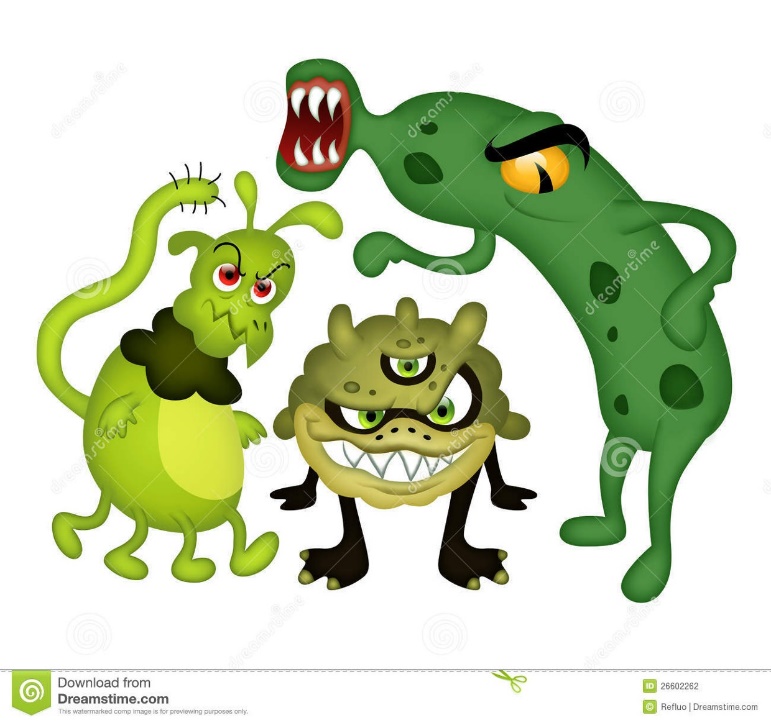 Proponuję po obejrzeniu tego filmu  namalować farbami plakatowymi pracę na temat „Bakteria” - ma to być portret bakterii.Miłej zabawy!  Dorota Oleksa